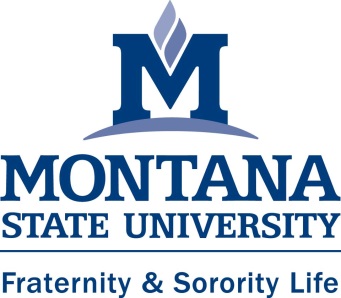          *Chapter ranked by All Chapter GPA (A GPA)SororityMGPARankNMGPARankA GPAAMAlpha Omicron Pi513.28 1293.2613.2780Chi Omega513.242 293.2523.2480Total Sorority 3.17      285Pi Beta Phi493.183282.9843.1177Alpha Gamma Delta272.884213.0432.9548Undergraduate FemaleTotal Undergraduate     3.06     2.88613413674FraternityMGPARankNMGPARankA GPAAMSigma Phi Epsilon443.411 233.3813.4067Sigma Chi442.992202.7642.9266Pi Kappa Alpha382.973152.7832.9253Total Undergraduate2.8813674Total Fraternity2.85365Sigma Nu212.744102.8522.7831Undergraduate Male2.747513Alpha Gamma Rho312.695232.4652.5954Kappa Sigma242.486192.4562.4743Sigma Alpha Epsilon242.577292.3272.4353